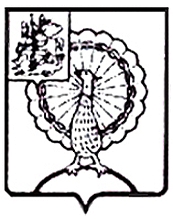 Совет депутатов городского округа СерпуховМосковской областиРЕШЕНИЕВ соответствии с Гражданским кодексом Российской Федерации, Федеральными законами от 06.10.2003 № 131-ФЗ «Об общих принципах организации местного самоуправления в Российской Федерации», 
от 24.07.2007 № 209-ФЗ «О развитии малого и среднего предпринимательства 
в Российской Федерации», на основании Устава муниципального образования «Городской округ Серпухов Московской области», с целью повышения эффективности использования имущества, находящегося в собственности муниципального образования «Городской округ Серпухов Московской области», Совет депутатов городского округа Серпухов Московской областир е ш и л:Внести в Перечень муниципального имущества, находящегося 
в собственности муниципального образования «Городской округ Серпухов Московской области», свободного от прав  третьих лиц (за исключением права хозяйственного ведения, права оперативного управления, а также имущественных прав субъектов малого и среднего предпринимательства), предназначенного 
для предоставления его во владение и (или) в пользование 
на долгосрочной основе субъектам малого и среднего предпринимательства, организациям, образующим инфраструктуру поддержки субъектов малого 
и среднего предпринимательства, и физическим лицам, не являющимся индивидуальными предпринимателями и применяющим специальный налоговый режим «Налог на профессиональный доход», утвержденный решением Совета депутатов города Серпухова Московской области от 05.10.2016 № 127/14 
(с изменениями от 16.08.2017 № 204/24, от 06.06.2018 № 293/36, от 26.06.2019 
№ 435/53, от 29.07.2020 № 173/22, от 05.11.2020 № 221/27, от 01.12.2021 
№ 373/39, от 24.02.2022 № 424/45), следующие изменения:Строки 7, 39 – исключить;Дополнить строками 43 – 45 следующего содержания: «».Направить настоящее решение Главе городского округа С.Н. Никитенко для подписания и официального опубликования (обнародования).Контроль за выполнением настоящего решения возложить 
на комиссию по перспективному развитию города, экономике, 
научно-промышленной политике, строительству, предпринимательству 
и муниципальной собственности (Н.В. Ерёмина).Председатель Совета депутатов                                                       И.Н. ЕрмаковГлава городского округа Серпухов                                                  С.Н. НикитенкоПодписано Главой городского округа  16.01.2023№ 514/57 от 16.01.2023О внесении изменений в Перечень  муниципального имущества, находящегося в собственности муниципального образования «Городской округ Серпухов Московской области», свободного от прав третьих 
лиц (за исключением права хозяйственного ведения, права оперативного управления, а также имущественных прав субъектов малого 
и среднего предпринимательства), предназначенного для предоставления 
его во владение и (или) в пользование 
на долгосрочной основе субъектам малого и среднего предпринимательства, организациям, образующим инфраструктуру поддержки субъектов малого и среднего предпринимательства, 
и физическим лицам, не являющимся индивидуальными предпринимателями 
и применяющим специальный налоговый режим «Налог на профессиональный доход», утвержденный решением Совета депутатов города Серпухова Московской области от 05.10.2016 № 127/14 
(с изменениями от 16.08.2017 № 204/24, 
от 06.06.2018 № 293/36, от 26.06.2019 
№ 435/53, от 29.07.2020 № 173/22, 
от 05.11.2020 № 221/27, от 01.12.2021 
№ 373/39, от 24.02.2022 № 424/45)О внесении изменений в Перечень  муниципального имущества, находящегося в собственности муниципального образования «Городской округ Серпухов Московской области», свободного от прав третьих 
лиц (за исключением права хозяйственного ведения, права оперативного управления, а также имущественных прав субъектов малого 
и среднего предпринимательства), предназначенного для предоставления 
его во владение и (или) в пользование 
на долгосрочной основе субъектам малого и среднего предпринимательства, организациям, образующим инфраструктуру поддержки субъектов малого и среднего предпринимательства, 
и физическим лицам, не являющимся индивидуальными предпринимателями 
и применяющим специальный налоговый режим «Налог на профессиональный доход», утвержденный решением Совета депутатов города Серпухова Московской области от 05.10.2016 № 127/14 
(с изменениями от 16.08.2017 № 204/24, 
от 06.06.2018 № 293/36, от 26.06.2019 
№ 435/53, от 29.07.2020 № 173/22, 
от 05.11.2020 № 221/27, от 01.12.2021 
№ 373/39, от 24.02.2022 № 424/45)43.ПомещениеКомитет 
по управлению имуществом городского округа СерпуховМосковская область, Серпуховский район, городское поселение Оболенск, р.п. Оболенск, ул. Строителей, д. 1, 
пом. 2, 
кадастровый номер: 50:32:0000000:2368912,0197744.ПомещениеКомитет 
по управлению имуществом городского округа СерпуховРоссийская Федерация, Московская область, 
г.о. Серпухов, с. Турово, ул. Октябрьская, д. 24, 
пом. 32 по экспликации8,1198145.ПомещениеКомитет 
по управлению имуществом городского округа СерпуховРоссийская Федерация, Московская область, 
г.о. Серпухов, с. Турово, ул. Октябрьская, д. 24, 
пом. 33 по экспликации7,21981